  РАСПИСАНИЕ ЗВОНКОВ        I смена 1 урок         8:00 – 8: 452 урок         8:50 – 9:353 урок         9:40 – 10:254 урок        10:40 – 11:255 урок        11:30 – 12:15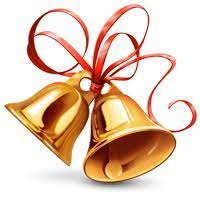      II смена     1 урок        12:30 – 13:15     2 урок        13:20 – 14:05     3 урок        14:10 – 14:55     4 урок        15:10 – 15:55     5 урок        16:00 – 16:45     6 урок        16:50 – 17:35